УВЕДОМЛЕНИЕ О НАМЕРЕНИИ ОБУЧАТЬСЯ В ДГУпо специальности среднего профессионального образованияЯ,  _________________________________________________________________________ (Фамилия, Имя, Отчество (при наличии) полностью)дата рождения "___"____  _______ г.,  ___________________________________________                                                                                         (документ, удостоверяющий личность)серия _______ № _________________, выдан когда: "____" ______________ 20 ______ г.кем: ____________________________________________________________________________________________________________________________________________________ПОДТВЕРЖДАЮ СВОЕ СОГЛАСИЕ НА ЗАЧИСЛЕНИЕ для обучения в федеральное государственное бюджетное образовательное учреждение высшего образования «Дагестанский государственный университет» на места с оплатой стоимости обучения по специальности среднего профессионального образования ______________________________ _______________________________________________________________________________                                                                          (код и наименование специальности СПО)______________________________________________________________________________________________________________________________________________________________на ______________________________________ форму обучения.  (наименование формы обучения - очная/очно-заочная/заочная)Я ОБЯЗУЮСЬ В ТЕЧЕНИЕ ПЕРВОГО ГОДА ОБУЧЕНИЯ представить в ДГУ оригинал документа об образовании и (или) документа об образовании и о квалификации; Я подтверждаю, что мною не подано (не будет подано) уведомление о намерении обучаться в другие организации за счет бюджетных ассигнований федерального бюджета, бюджетов субъектов Российской Федерации, местных бюджетов. Поступающий: «___» _______________ 2020 г.		_________________ / _______________________/			(подпись)		 (расшифровка подписи)Приемная комиссия ДГУ: «___» _______________ 2020 г.		_________________ / _____________________/                                                                                                              (подпись)		 (расшифровка подписи)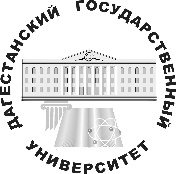 Председателю приемной комиссии, ректору Дагестанского государственного университета профессору Рабаданову М.Х.